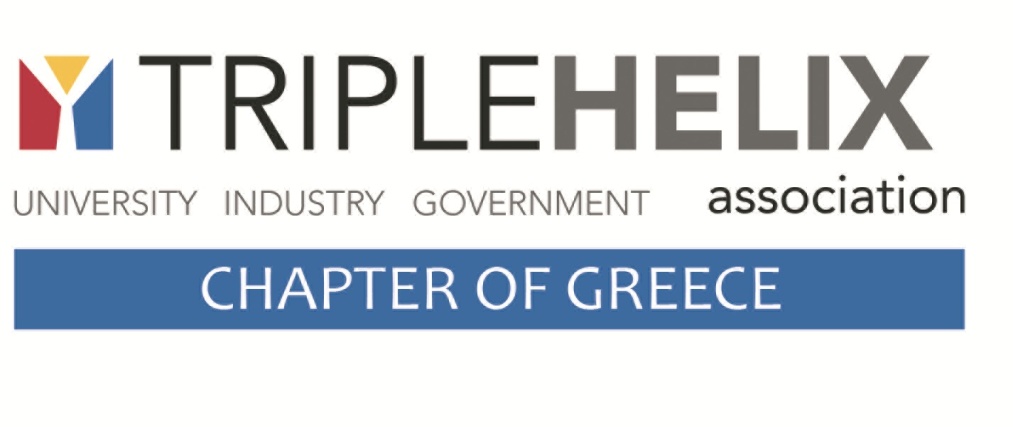 ΑΙΤΗΣΗ ΣΥΜΜΕΤΟΧΗΣΠαρακαλούμε να συμπληρωθεί η αίτηση συμμετοχής και να αποσταλεί με Fax (2310-287564) ή με email (asolomon@seerc.org).Για online εγγραφή πατήστε εδώ.Για το πρόγραμμα της εκδήλωσης επισκεφτείτε την ιστοσελίδα.Για περισσότερες πληροφορίες σχετικά με τον Τριπλό Έλικα-Παράρτημα Ελλάδας: http://triplehelixgreece.eu/Ονοματεπώνυμο: Ιδιότητα / Θέση:Φορέας / Εταιρεία: Διεύθυνση:Τηλέφωνο: Fax:E-mail:Website URL:Χορηγός εκδήλωσης: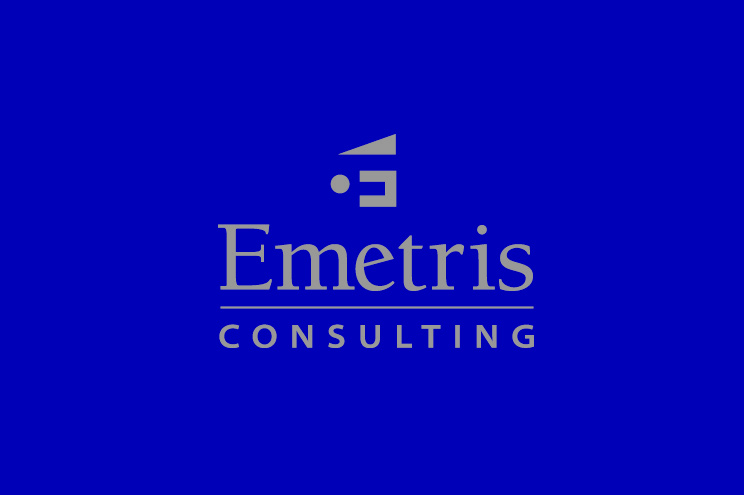 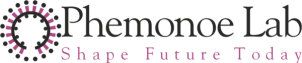 Mε την υποστήριξη: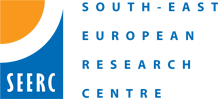 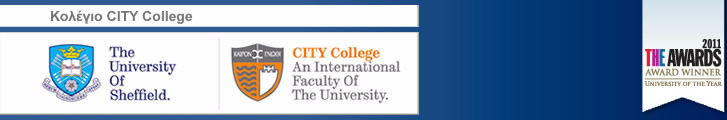 Υπό την αιγίδα: 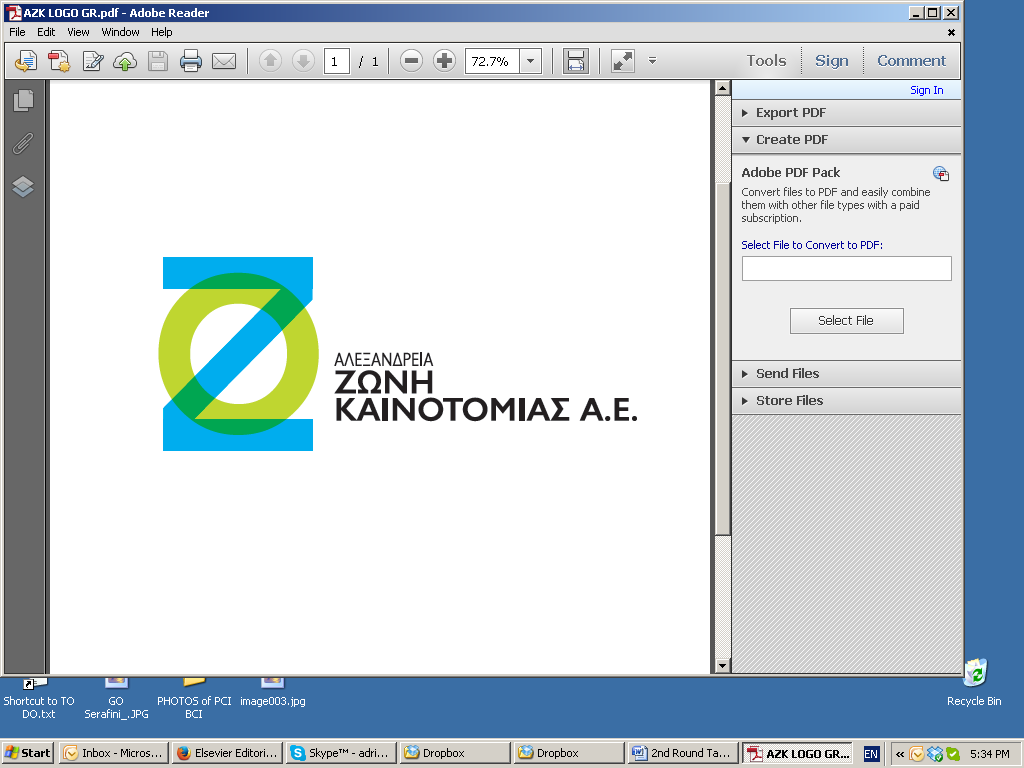 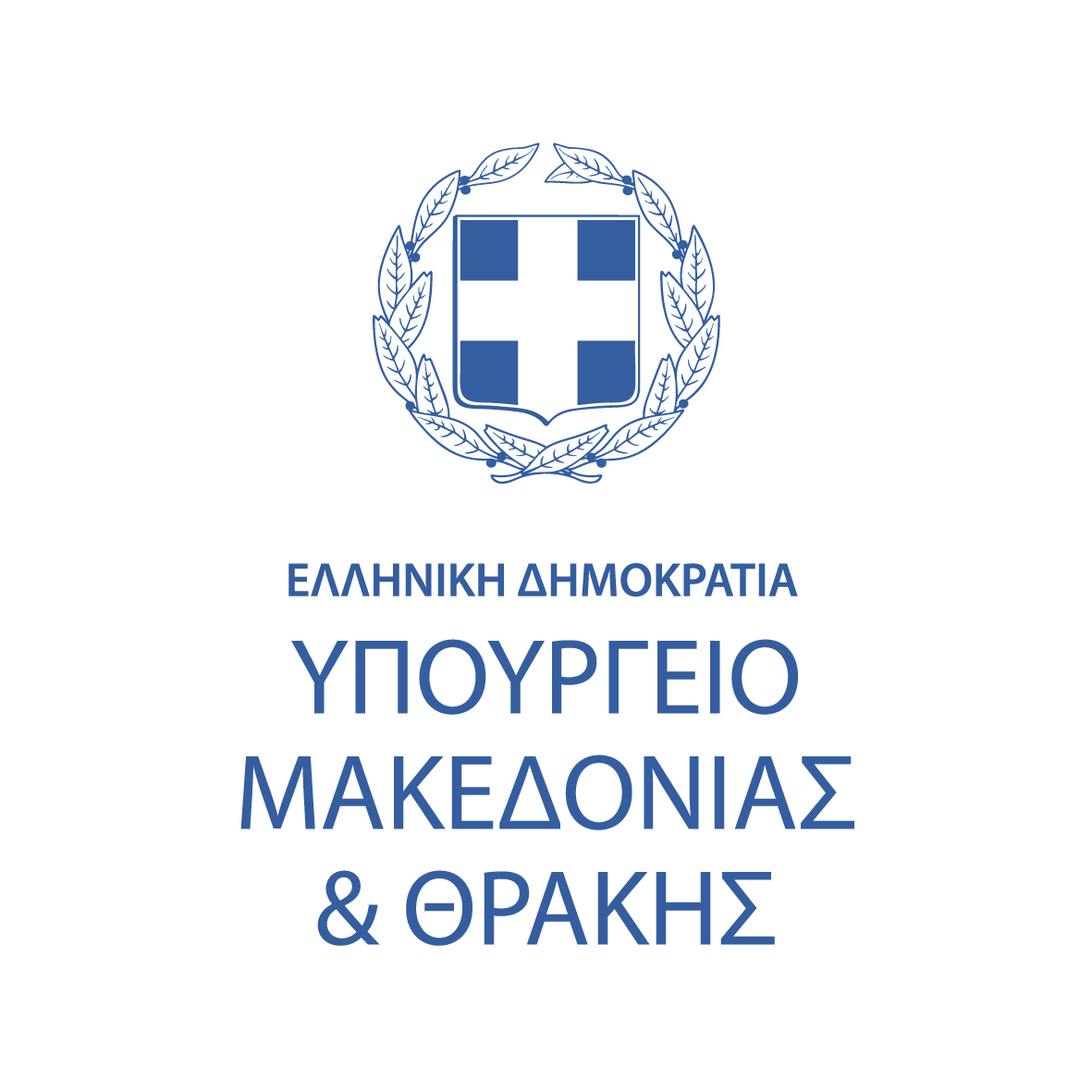 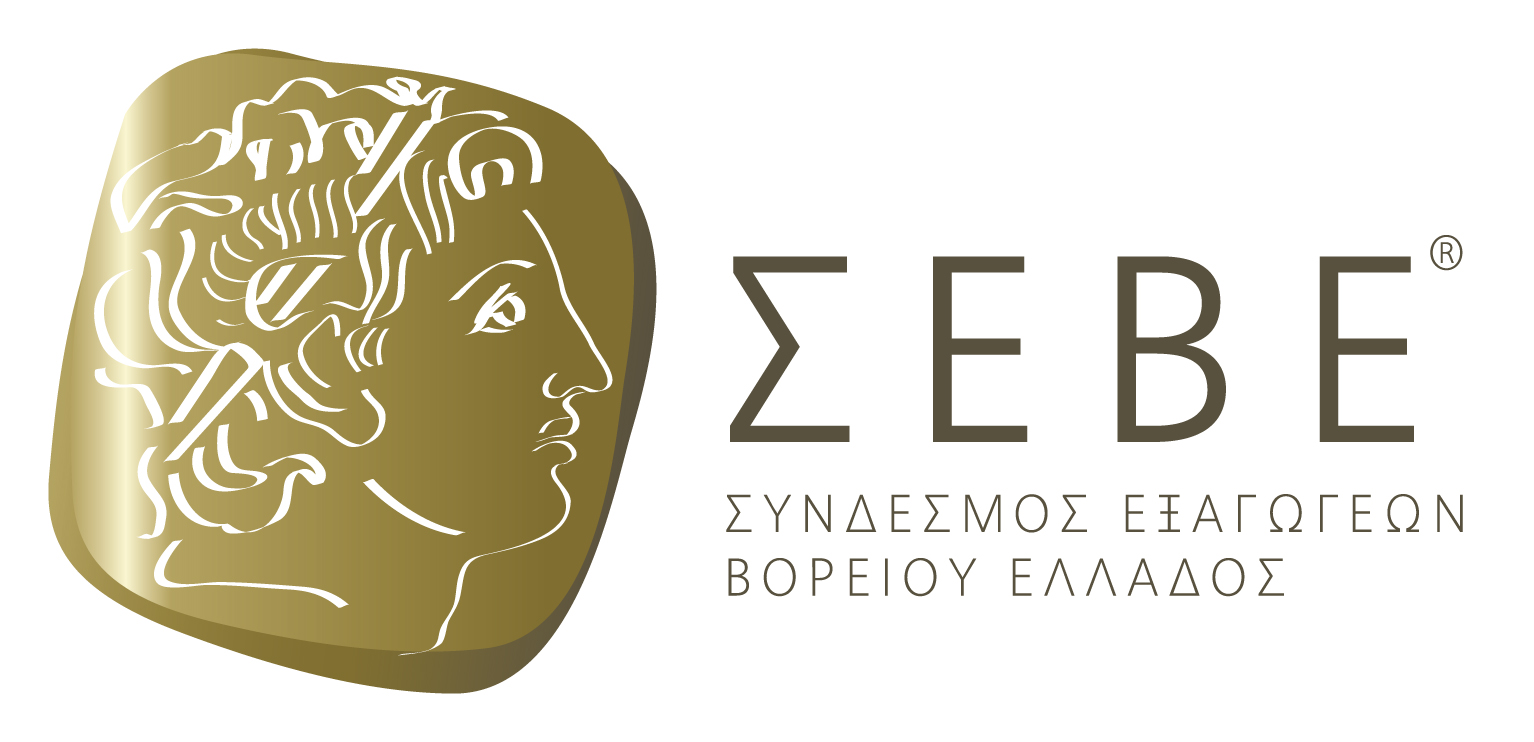 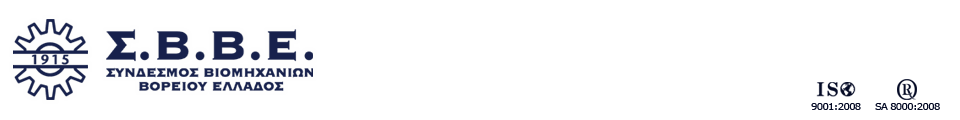 